З А П О В Е Д№ ПО-09-233/28.04.2023 г.На основание чл. 3, ал. 4 от Устройствения правилник на областните дирекции „Земеделие” във връзка с чл. 37в, ал. 1 от ЗСПЗЗ, за определяне на масиви за ползване на земеделски земи и организиране на сключването на споразумения за ползването им между собствениците и/или ползвателите, за всяко землище на територията на област Добрич, и искане от началника на ОС по земеделие Тервел с изх. № РД-12-05-462/28.04.2023г.Н А Р Е Ж Д А М:ИЗМЕНЯМ  Заповед № ПО-09-243/01.08.2022г. по отношение състава на комисията за Община Тервел, както следва:Председател: Галя Стойчева Михалева – Началник на ОСЗ - ТервелЧленове:Кметът/кметския наместник на съответното населено място или упълномощено от него лице;Представител на Службата по геодезия, картография и кадастър;Таня Стефанова Русенова - гл. експерт в ОСЗ – ТервелМарчела Иванова Пенчева - гл. експерт в ОСЗ – ТервелПламена Красимирова Иванова - мл. експерт в ОСЗ – ТервелМилена Христова Дякова – гл. юрисконсулт, дирекция АПФСДЧР, ОД»Земеделие» - гр. ДобричРезервен член: Калоян Тодоров Димитров – гл. юрисконсулт  дирекция АПФСДЧР, ОД»Земеделие» - гр. ДобричВ останалата си част Заповед № ПО-09-243/01.08.2022г. остава непроменена.Настоящата заповед да се сведе до знанието на Общинска служба по земеделие Тервел, както и на интернет страницата на дирекцията.
Десислава Иванова (Директор)
28.04.2023г. 13:53ч.
ОДЗ-Добрич


Електронният подпис се намира в отделен файл с название signature.txt.p7s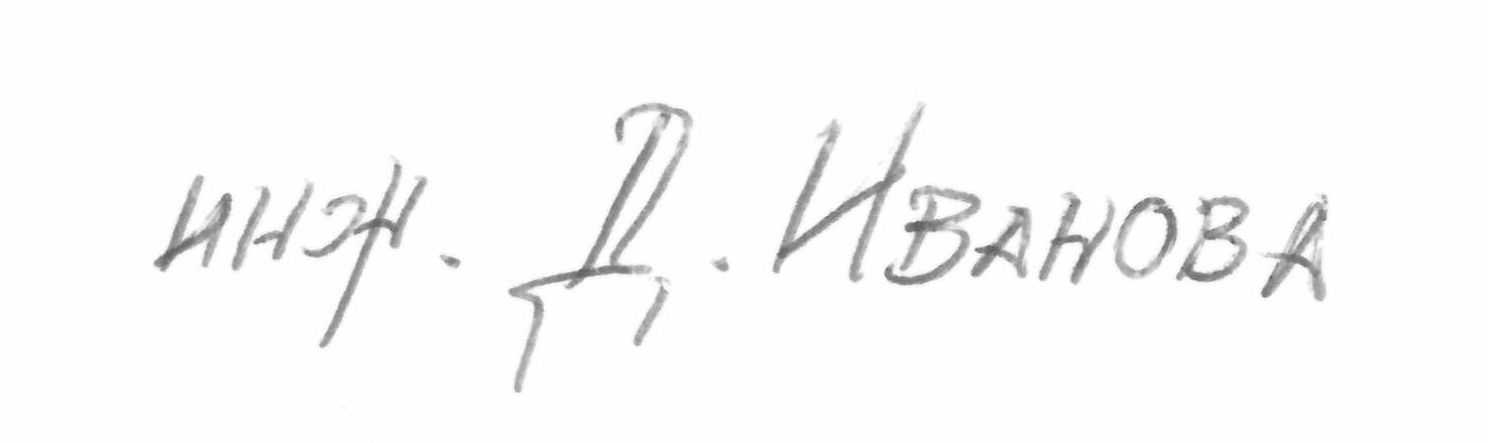 